Bijvullen- 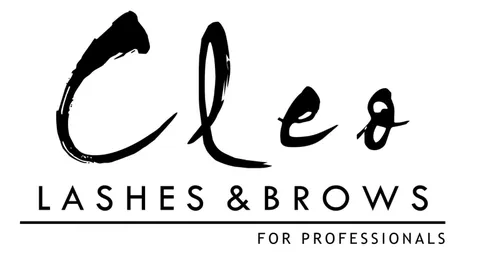 Refill < - 2 weken		 			45  min.			€ 26,50 Bijvullen- Refill < - 3 weken 	70 min.			€ 33,50Bijvullen Refill  < - 4 weken 				80 min.			€ 39,50REFILL  BONUS- UPGRADE : Hybrid Toeslag bij bijvulling vanaf 2 weken					€ 6,50 2D-3D toeslag									€ 8,504D       toeslag									€ 10,00Russian Volume  toeslag							€ 12,50Wimper Consultatie :  Persoonlijk Advies en Grooming 			€ 10,00Wimperbadje- Cleaning Treatment				15 min.		€ 7,50Verwijderen Wimpers incl. Keratin Care Oil  Treatment 	 35 min.		€ 17,50